 Муниципальное бюджетное общеобразовательное учреждение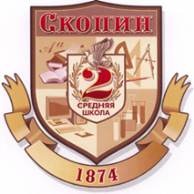 «Средняя общеобразовательная школа №2»муниципального образования – городской округ город Скопин Рязанской области                            391803, Рязанская область, г. Скопин, ул. К. Маркса, д.90 т. 2-01-49 E-mail: post@school2skopin.ruИнформация по выпускникам МБОУ «СОШ №2»2019 год2020 год2021 годНазвание муниципального образованияОбщее количество выпускников школ 11 классовКоличество выпускников школ 11-х классов, поступивших в вузыИз  нихИз  нихИз  нихИз  нихИз  нихКоличество выпускников 11-х классов, поступивших в ТОП-100 вузов РФКоличество выпускников школ 11-х классов, поступивших в СПООбщее количество выпускников 9-х классовКоличество выпускников школ 9-х классов, поступивших в СПОКоличество выпускников школ 9-х классов, продолживших обучение в 10-х классахНазвание муниципального образованияОбщее количество выпускников школ 11 классовКоличество выпускников школ 11-х классов, поступивших в вузыпоступили в вузы Рязанской областипоступили в вузы Москвыпоступили в вузы Санкт-Петербургапоступили в вузы Московской областипоступили в вузы _____ региона (в разрезе каждого региона)Количество выпускников 11-х классов, поступивших в ТОП-100 вузов РФКоличество выпускников школ 11-х классов, поступивших в СПООбщее количество выпускников 9-х классовКоличество выпускников школ 9-х классов, поступивших в СПОКоличество выпускников школ 9-х классов, продолживших обучение в 10-х классах01020304050607080910111213г. СкопинМБОУ «СОШ №2»302517500г. Орел -1г. Уфа – 1г. Липецк - 1 94813744Название муниципального образованияОбщее количество выпускников школ 11 классовКоличество выпускников школ 11-х классов, поступивших в вузыИз  нихИз  нихИз  нихИз  нихИз  нихКоличество выпускников 11-х классов, поступивших в ТОП-100 вузов РФКоличество выпускников школ 11-х классов, поступивших в СПООбщее количество выпускников 9-х классовКоличество выпускников школ 9-х классов, поступивших в СПОКоличество выпускников школ 9-х классов, продолживших обучение в 10-х классахНазвание муниципального образованияОбщее количество выпускников школ 11 классовКоличество выпускников школ 11-х классов, поступивших в вузыпоступили в вузы Рязанской областипоступили в вузы Москвыпоступили в вузы Санкт-Петербургапоступили в вузы Московской областипоступили в вузы _____ региона (в разрезе каждого региона)Количество выпускников 11-х классов, поступивших в ТОП-100 вузов РФКоличество выпускников школ 11-х классов, поступивших в СПООбщее количество выпускников 9-х классовКоличество выпускников школ 9-х классов, поступивших в СПОКоличество выпускников школ 9-х классов, продолживших обучение в 10-х классах01020304050607080910111213г. СкопинМБОУ «СОШ №2»4739231011г. Саратов – 1г. Курск – 1г. Тула – 1г. Тверь – 188903159Название муниципального образованияОбщее количество выпускников школ 11 классовКоличество выпускников школ 11-х классов, поступивших в вузыИз  нихИз  нихИз  нихИз  нихИз  нихКоличество выпускников 11-х классов, поступивших в ТОП-100 вузов РФКоличество выпускников школ 11-х классов, поступивших в СПООбщее количество выпускников 9-х классовКоличество выпускников школ 9-х классов, поступивших в СПОКоличество выпускников школ 9-х классов, продолживших обучение в 10-х классахНазвание муниципального образованияОбщее количество выпускников школ 11 классовКоличество выпускников школ 11-х классов, поступивших в вузыпоступили в вузы Рязанской областипоступили в вузы Москвыпоступили в вузы Санкт-Петербургапоступили в вузы Московской областипоступили в вузы _____ региона (в разрезе каждого региона)Количество выпускников 11-х классов, поступивших в ТОП-100 вузов РФКоличество выпускников школ 11-х классов, поступивших в СПООбщее количество выпускников 9-х классовКоличество выпускников школ 9-х классов, поступивших в СПОКоличество выпускников школ 9-х классов, продолживших обучение в 10-х классах01020304050607080910111213г. СкопинМБОУ «СОШ №2»4132141113г. Воронеж – 1г. Орел – 1г. Тула - 147823943